Automotive Steering, Suspension & AlignmentChapter 8 – Front Suspension and ServiceLesson PlanCHAPTER SUMMARY: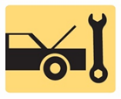 1. Front Suspension Types, Short-/Long-Arm Suspension, and Strut Suspension2. Servicing the Suspension System, Road Test Diagnosis, and Dry Park Test (Suspension) 3. Visual Inspection, Ball Joints, Kingpin Diagnosis and Service, and Shock Absorbers and Struts4. MacPherson Strut Replacement, Stabilizer Bar Links and Bushings, and Strut Rod Bushings5. Front Coil Springs, Steering Knuckles, Torsion Bars, and Control Arm Bushings_____________________________________________________________________________________OBJECTIVES: 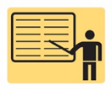 1. Describe different front suspension types.2. Diagnose short-/long-arm (SLA) suspension systems and discuss strut suspension.3. Explain how to perform a road test, a dry park test, and a visual inspection.4. Discuss the diagnosis of ball joints and kingpins.5. Discuss the diagnosis of shock absorbers and struts.6. Describe how to replace MacPherson struts.7. Explain the diagnosis of stabilizer bar links and bushings.8. Discuss the diagnosis of strut rod bushings, front coil springs, steering knuckles, torsion bars, and control arm bushings._____________________________________________________________________________________RESOURCES: (All resources may be found at jameshalderman.com)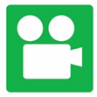 1. Task Sheet: Suspension Problem Diagnosis2. Task Sheet: Diagnose Suspension Concerns3. Task Sheet: Suspension Inspection/Component Replacement4. Task Sheet: Strut Rod and Stabilizer Bushings5. Task Sheet: Torsion Bar6. Task Sheet: MacPherson Strut Service7. Task Sheet: Front Shock Absorber Replacement8. Chapter PowerPoint 9. Crossword and Word Search Puzzles (A4) 10. Videos: (A4) Suspension and Steering11. Animations: (A4) Suspension and Steering_____________________________________________________________________________________ACTIVITIES: 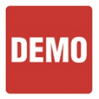 1. Task Sheet: Suspension Problem Diagnosis2. Task Sheet: Diagnose Suspension Concerns3. Task Sheet: Suspension Inspection/Component Replacement4. Task Sheet: Strut Rod and Stabilizer Bushings5. Task Sheet: Torsion Bar6. Task Sheet: MacPherson Strut Service7. Task Sheet: Front Shock Absorber Replacement_____________________________________________________________________________________Automotive Steering, Suspension & AlignmentChapter 8 – Front Suspension and ServiceLesson PlanASSIGNMENTS: 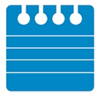 1. Chapter crossword and word search puzzles from the website.2. Complete end of chapter quiz from the textbook. 3. Complete multiple choice and short answer quizzes downloaded from the website._____________________________________________________________________________________CLASS DISCUSSION: 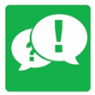 1. Review and group discussion chapter Frequently Asked Questions and Tech Tips sections. 2. Review and group discussion of the five (5) chapter Review Questions._____________________________________________________________________________________NOTES AND EVALUATION: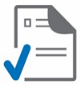 _____________________________________________________________________________________